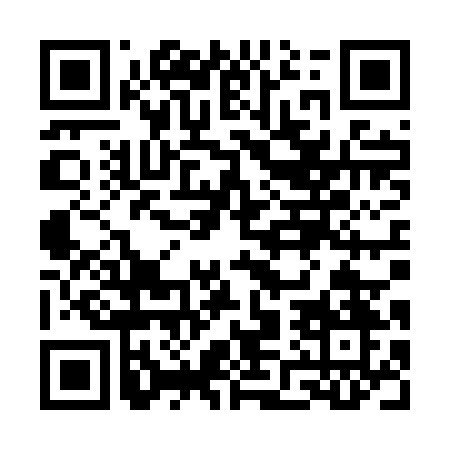 Ramadan times for Toamasina, MadagascarMon 11 Mar 2024 - Wed 10 Apr 2024High Latitude Method: NonePrayer Calculation Method: Muslim World LeagueAsar Calculation Method: ShafiPrayer times provided by https://www.salahtimes.comDateDayFajrSuhurSunriseDhuhrAsrIftarMaghribIsha11Mon4:314:315:4411:523:156:006:007:0912Tue4:324:325:4411:523:145:595:597:0813Wed4:324:325:4511:523:145:595:597:0714Thu4:324:325:4511:513:145:585:587:0615Fri4:334:335:4511:513:145:575:577:0516Sat4:334:335:4511:513:145:565:567:0417Sun4:334:335:4611:513:135:555:557:0418Mon4:334:335:4611:503:135:555:557:0319Tue4:344:345:4611:503:135:545:547:0220Wed4:344:345:4611:503:135:535:537:0121Thu4:344:345:4711:493:125:525:527:0022Fri4:344:345:4711:493:125:515:516:5923Sat4:354:355:4711:493:125:505:506:5924Sun4:354:355:4711:493:115:505:506:5825Mon4:354:355:4711:483:115:495:496:5726Tue4:354:355:4811:483:115:485:486:5627Wed4:364:365:4811:483:105:475:476:5528Thu4:364:365:4811:473:105:465:466:5429Fri4:364:365:4811:473:105:465:466:5430Sat4:364:365:4811:473:095:455:456:5331Sun4:364:365:4911:463:095:445:446:521Mon4:374:375:4911:463:095:435:436:512Tue4:374:375:4911:463:085:425:426:513Wed4:374:375:4911:463:085:425:426:504Thu4:374:375:5011:453:075:415:416:495Fri4:374:375:5011:453:075:405:406:486Sat4:374:375:5011:453:075:395:396:487Sun4:384:385:5011:443:065:385:386:478Mon4:384:385:5011:443:065:385:386:469Tue4:384:385:5111:443:055:375:376:4510Wed4:384:385:5111:443:055:365:366:45